Miércoles 16 de septiembre, 8:00 amAgenda: 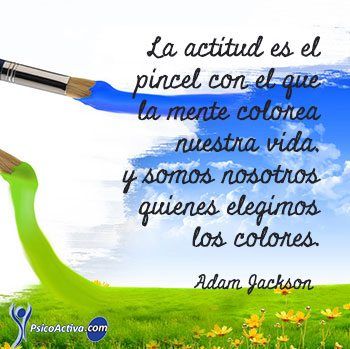 Las normas religiosas son, como su nombre lo indica, son aquellas que integran el código de conducta propuesto por una religión específica, y que dictaminan diversos aspectos de la vida de los fieles. Usualmente se encuentran contenidas en algún tipo de texto sagrado (como la Biblia, el Corán, etc.)Dentro de nuestra fe católica encontramos en los andamientos nuestras normas espirituales Escoge uno de los diez mandamientos.Realiza una explicación breve de como debes poner en práctica dicho mandamiento.Realiza una corta oración relacionado con el mandamiento que has escogido. FELIZ SEMANA PARA TODAS, DIOS ME LAS BENDIGA, ESPERO VERLAS PRONTO.COLEGIO EMILIA RIQUELMEACTIVIDADES VIRTUALESCOLEGIO EMILIA RIQUELMEACTIVIDADES VIRTUALESCOLEGIO EMILIA RIQUELMEACTIVIDADES VIRTUALESCOLEGIO EMILIA RIQUELMEACTIVIDADES VIRTUALES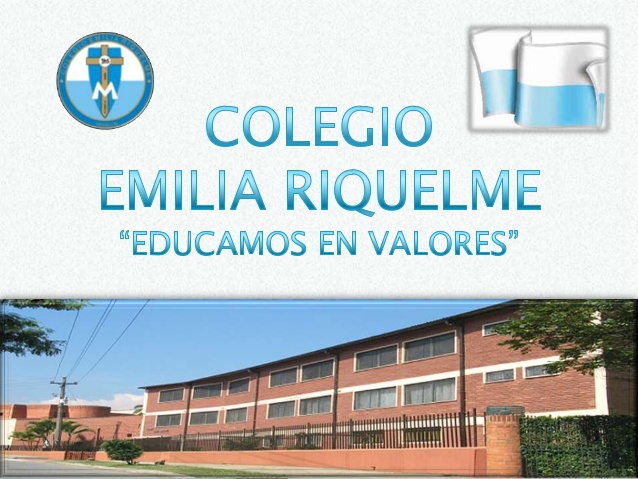 Fecha:  miércoles 16 de septiembreNombre: Grado: 8voÁrea: Urbanidad